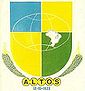 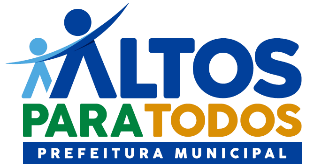 ESTADO DO PIAUÍPREFEITURA MUNICIPAL DE ALTOSAplicação da 1° dose – Vacina AstrazenecaTrabalhadores de Educação; Ensino Básico. Médio e SuperiorDocumentação necessária. Documentos de identificação com fotos e data de nascimento; CPF; CNS; cartão de vacina; contracheque ou declaração de prestação de serviço em instituição de ensino. (HORÁRIO: 14:00 AS 17: OO) SECRETARÍA DE SAÚDEOBS: Lembrando que tem um intervalo de 15 dias entre a vacina da covid-19 e a vacina da influenza.TERÇAFEIRA 08/06/2021QUARTA- FEIRA09/06/2021QUINTA-FEIRA 10/062021SEXTA-FEIRA 11/06/2021U.E JOÃO DE PAIVA / U.E JOSÉ GIL BARBOSAU.E JOSÉ TIBÚCIO DO MONTE / U.E MÃE CIANACHIQUINHO CAZUSA/ U.E MARIA DO O BARBOSAU.E MODESTINA MONTE/ U.E SÃO FRANCISCO/ CEIMSEGUNDA-FEIRA14/06/2021TERÇA-FEIRA15/06/2021QUARTA-FEIRA16/06/2021QUINTA-FEIRA17/06/2021SEXTA-FEIRA18/06/2021U.E ANTÔNIO INÁCIO/ U.E CESAR LEALCOLÉGIO IDEAL / U.E RAMA BOA / COLÉGIO EVOLUIRU.E ANISÍO LIMA/ U.E ALBERTO SILVA/ U.E ALTINA PESTANAPROFESSORES DA ZONA RURAL / U.E HUGO NAPOLEÃOU.E PIO II / U.E MÁRIO RAULINOSEGUNDA-FEIRA21/06/2021TERÇA-FEIRA22/06/2021QUARTA-FEIRA23/06/2021QUINTA-FEIRA24/06/2021SEXTA-FEIRA25/06/2021PROFESSORES DA ZONA RURAL/ U.E AFONSO MAFRENSECOLÉGIO FÊNIX / EDUCANDÁRIO SÃO JOSÉ / U.E CAZUZA BARBOSA